SANKRAIL ANIL BISWAS SMRITI MAHAVIDYALAYA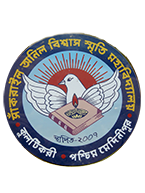 Affiliated to Vidyasagar UniversityAccredited by NAACAT & P.O- KULTIKRI, DIST- JHARGRAM, PIN-721135 (W.B.)     Memo No.......................................	                 Date: 26/11/2020NOTICEIt is hereby notified that B.A  (HONS & GEN)  Part-II Form-Fillup will be held on 28/11/2020  (from 11:00 a.m to 1:00 p.m) .Students are hereby advised to follow the COVID-19 norms strictly. No students will be allowed inside the college campus without proper mask. Form Fillup fees for Hons & Gen (Regular) Rs. 180/-Form Fillup fees for Hons & Gen (Compartmental) Rs. 150/-Note:- Every student must bring their last Admission money receipt .  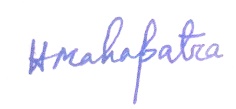                                                                                                                                                     Teacher-in-Charge                                   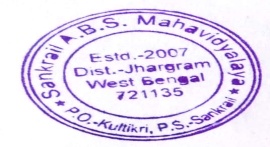 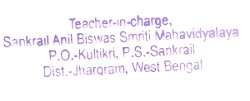 